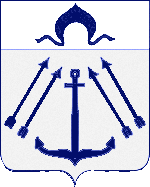 АДМИНИСТРАЦИЯПОСЕЛЕНИЯ  КОКОШКИНО В ГОРОДЕ МОСКВЕРАСПОРЯЖЕНИЕ                                                        от 17.07.2014 г.  № 43-рО проведении запроса котировок направо заключения муниципального контракта на закупку офисной техникии расходных материалов для нужд Администрации поселения Кокошкино в городе Москве	В соответствии со ст. 54 Федерального закона от 06.10.2003 г. № 131-ФЗ "Об общих принципах организации местного самоуправления в Российской Федерации", законом г. Москвы от 06.11.2002 г. № 56 "Об организации местного самоуправления в г. Москве", Федеральным законом от 05.04.2013 г. № 44-ФЗ "О контрактной системе в сфере закупок товаров, работ, услуг для обеспечения государственных и муниципальных нужд", руководствуясь Уставом поселения Кокошкино:Утвердить следующие условия размещения заказа            1.1.   Предмет торгов: закупка офисной техники и расходных материалов для нужд Администрации поселения Кокошкино в городе Москве. Начальная (максимальная) цена контракта: 106572,07 (сто шесть тысяч пятьсот семьдесят два) рубля 07 коп., в т.ч. НДС 18%  16256,76 (шестнадцать тысяч двести пятьдесят шесть) рублей 76 коп.1.3.	Источник финансирования заказа: средства местного бюджета.              КБК	  006 0104 0020400 244 310                          006 0104 0020400 244 3401.4.	Место, условия и сроки поставки товаров, выполнения работ: г. Москва, поселение  Кокошкино, ул. Школьная, д. 4а, с момента подписания контракта в течение 10 дней.1.5.	Размер обеспечения заявки на участие в запросе котировок - не предусмотрен.1.6.	Размер обеспечения исполнения контракта – не предусмотрено.            1.7.	Наличие штрафных санкций к исполнителю за ненадлежащее исполнение контракта и их размер: неустойка (штраф, пени) начисляется за каждый день просрочки исполнения обязательства, предусмотренного Контрактом, начиная со дня, следующего после дня истечения установленного Контрактом срока исполнения обязательств в размере 1/300 действующей на день уплаты неустойки ставки рефинансирования Центрального банка Российской Федерации;              За ненадлежащее исполнение Поставщиком обязательств, предусмотренных контрактом, за исключением просрочки исполнения Поставщиком  обязательств (в том числе гарантийного обязательства), предусмотренных контрактом, начисляется штраф. Размер штрафа устанавливается в размере 10 процентов цены контракта.1.8.	Оплата будет производиться путём перечисления денежных средств на расчётный счёт Исполнителя, на основании надлежаще оформленного и подписанного обеими Сторонами акта приёмки – передачи товара. Авансирование не предусмотрено.      1.9.  Разместить заказ путём проведения запроса котировок.            2.   Главному специалисту администрации поселения Кокошкино Багаудинову П.Н., в срок до 25 июля 2014 года обеспечить в установленном порядке размещение заказа на право заключения муниципального контракта на закупку офисной техники и расходных материалов для нужд Администрации поселения Кокошкино в городе Москве.            3.	Главному специалисту организационного сектора Богословской Е.Б. разместить данное распоряжение на официальном сайте администрации поселения Кокошкино.            4.	Контроль за выполнением данного распоряжения оставляю за собой.Глава администрациипоселения Кокошкино					                А.В. Дзугкоева